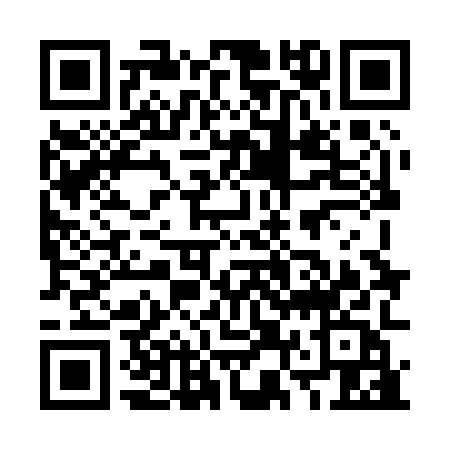 Ramadan times for Wildendurnbach, AustriaMon 11 Mar 2024 - Wed 10 Apr 2024High Latitude Method: Angle Based RulePrayer Calculation Method: Muslim World LeagueAsar Calculation Method: ShafiPrayer times provided by https://www.salahtimes.comDateDayFajrSuhurSunriseDhuhrAsrIftarMaghribIsha11Mon4:304:306:1512:043:145:545:547:3312Tue4:284:286:1312:043:155:555:557:3413Wed4:264:266:1112:033:165:575:577:3614Thu4:234:236:0912:033:175:585:587:3815Fri4:214:216:0712:033:176:006:007:3916Sat4:194:196:0512:033:186:016:017:4117Sun4:174:176:0312:023:196:036:037:4318Mon4:144:146:0012:023:206:046:047:4419Tue4:124:125:5812:023:216:066:067:4620Wed4:104:105:5612:013:226:076:077:4821Thu4:074:075:5412:013:236:096:097:5022Fri4:054:055:5212:013:246:106:107:5123Sat4:034:035:5012:013:256:126:127:5324Sun4:004:005:4812:003:266:136:137:5525Mon3:583:585:4612:003:266:156:157:5726Tue3:553:555:4412:003:276:166:167:5827Wed3:533:535:4211:593:286:186:188:0028Thu3:503:505:3911:593:296:196:198:0229Fri3:483:485:3711:593:306:216:218:0430Sat3:453:455:3511:583:306:226:228:0631Sun4:434:436:3312:584:317:247:249:071Mon4:404:406:3112:584:327:257:259:092Tue4:384:386:2912:584:337:277:279:113Wed4:354:356:2712:574:337:287:289:134Thu4:334:336:2512:574:347:307:309:155Fri4:304:306:2312:574:357:317:319:176Sat4:284:286:2112:564:367:337:339:197Sun4:254:256:1912:564:367:347:349:218Mon4:234:236:1712:564:377:367:369:239Tue4:204:206:1512:564:387:377:379:2510Wed4:174:176:1312:554:387:397:399:27